IEEE P802.11
Wireless LANsRevision NotesCIDs related to SPATIAL_REUSECID 4534Discussion：Text in Draft 1.0: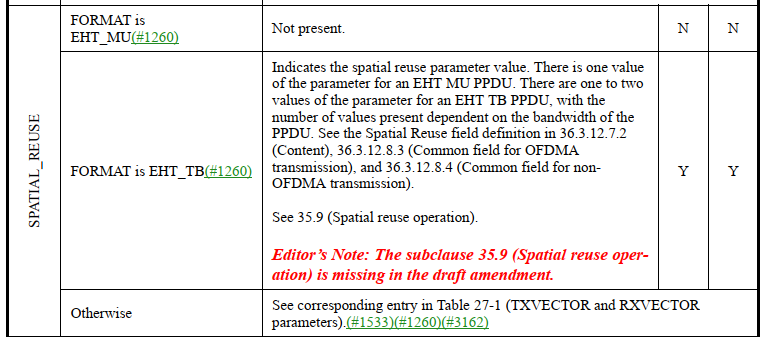 Text in Draft 1.3: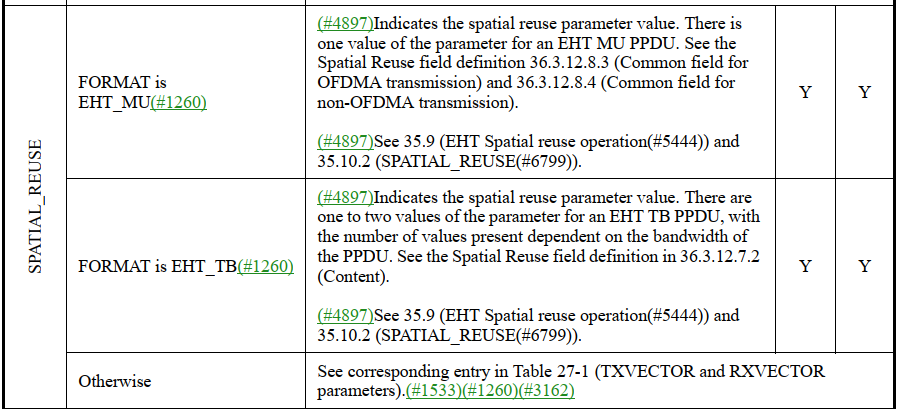 Discussion ends.CID 5460Discussion：Discussion ends.CID 6781CID 6923CID 7124CID 7989Discussion:Discussion ends.CIDs related to BEAMFORMEDCID 7653Discussion:BEAMFORMED in 11ax: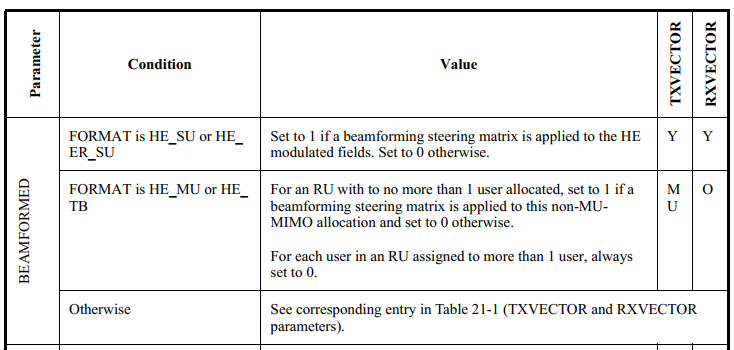 BEAMFORMED in 11be (Draft 1.3):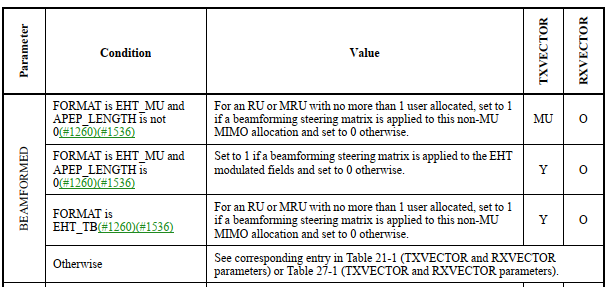 Discussion ends.CC36 CR for SPATIAL_REUSE and BEAMFORMED in TXVECTOR and RXVECTOR CC36 CR for SPATIAL_REUSE and BEAMFORMED in TXVECTOR and RXVECTOR CC36 CR for SPATIAL_REUSE and BEAMFORMED in TXVECTOR and RXVECTOR CC36 CR for SPATIAL_REUSE and BEAMFORMED in TXVECTOR and RXVECTOR CC36 CR for SPATIAL_REUSE and BEAMFORMED in TXVECTOR and RXVECTOR Date:  2021.12.06Date:  2021.12.06Date:  2021.12.06Date:  2021.12.06Date:  2021.12.06Author(s):Author(s):Author(s):Author(s):Author(s):NameCompanyAddressPhoneemailMengshi HuHuawei TechnologiesF3-6-A118, Huawei Base, Bantian, Longgang, Shenzhen, Guangdong, China, 518129humengshi@huawei.comRoss YuHuawei TechnologiesMing GanHuawei TechnologiesShimi ShiloHuawei TechnologiesR0Initial revisionPage.LineClause NumberCommentProposed ChangeResolution325.3936.2.2Spatial_REUSE need to be updated. It presents in the EHT_MU formatas in the comment.REVISED Note to the Editor: The proposed changes have been reflected in Draft 1.3.No further changes are needed.Page.LineClause NumberCommentProposed ChangeResolution325.5336.2.2Correct the reference, include both HE and EHT spatial reuse as reference. Correct the format. EHT MU and EHT TB both have spatail reuse TXVECTOR and RXVECTORas in commentREVISED For the EHT spatial reuse, the reference has been incorporated in Draft 1.3.For the HE spatial reuse,the references are already included in 36.3.12.8.3 and 36.3.12.8.4. Readers would refer to these two subclauses for details. Note to the Editor: The proposed changes have been reflected in Draft 1.3.No further changes are needed.Page.LineClause NumberCommentProposed ChangeResolution325.3936.2.2TXVECTOR and RXVECTOR parameter SPATIAL_REUSE needs to be defined for EHT MU PPDU, since this field is defined in EHT SIG Common Info field - see Table 36-33 (Common field for OFDMA transmission) and Table 36-36 (Common field for non-OFDMA transmission to a single user and non-OFDMA transmission to multiple users)Include definition similar to the HE case (27.2.2)REVISED Note to the Editor: The proposed changes have been reflected in Draft 1.3.No further changes are needed.Page.LineClause NumberCommentProposed ChangeResolution325.4236.2.2The description for Value with condition on "FORMAT is EHT_TB" has a sentence "There is one value of the parameter for an EHT MU PPDU." But, the description for Value with condition on "FORMAT is EHT_MU" is "Not present.". This is very confusingIf "SPATIAL_REUSE" may have value when FORMAT is EHT_MU, replace "Not present" to "Indicates the spatial reuse parameter value. There is one value of the parameter for an EHT MU PPDU."REVISED Note to the Editor: The proposed changes have been reflected in Draft 1.3.No further changes are needed.Page.LineClause NumberCommentProposed ChangeResolution325.4236.2.2SPATIAL_REUSE shows "Not Present" for EHT_MU. Yet, the text for EHT_TB includes the sentence "There is one value of the parameter for an EHT MU PPDU.". What is the meaning of this?ClarifyREVISED Note to the Editor: The proposed changes have been reflected in Draft 1.3.No further changes are needed.Page.LineClause NumberCommentProposed ChangeResolution325.5236.2.2Delete reference to non-existing subclause.Delete "See 35.9." and the subsequent Editor's Note.REVISED Note to the Editor: The proposed changes have been reflected in Draft 1.3.No further changes are needed.Page.LineClause NumberCommentProposed ChangeResolution326.5636.2.2Clarify whether BEAMFORMED = 1 is allowed in EHT TB PPDU.See comment.REJECTEDBEAMFORMED = 1 is allowed for an EHT TB PPDU, according to the content shown in the parameter BEAMFORMED in Table 36-1 of P802.11be D1.3, which is also consistent with the same parameter in IEEE 802.11ax-2021.Note: This comment is rejected since it does not result in a change to the draft.